WITAM WAS WE WTOREK 9.06.20R.Dzisiejszy temat dnia „ Co robić latem”R. recytuje wiersz, pokazując w odpowiednich momentach obrazki kwiatów.„Pachnący wianek”Chodzi Zosia po łące,Zrywa kwiaty pachnące:Maki, chabry i rumianki,Będzie plotła wianki.Nazbierała cały koszyk,Piękny zapach się roznosi.Chabry, rumianki i maki,Wianek będzie nie byle jaki.Splata Zosia wianek,Bierze do ręki rumianek.Wącha kwiatek, ach, ach , ach,Jaki piękny zapach, ach!Teraz kolej na maczek,Co czerwony ma fraczek.Wącha Zosia kwiat, ach, ach,Jaki słodki zapach, ach!Chaber też do wianka wplata,Ten błękitny powiew lata.Nosek wtula w kwiat, ach, ach.Cóż za cudny zapach, ach!Już gotowy wianek cały,Wszystkie kwiaty go ubrały,Różnobarwne i pachnące,Te, co rosły na tej łące.Oglądanie obrazków przedstawiających rumianki, maki chabry. Rozpoznawanie i nazywanie kwiatów, o których była mowa w wierszu. Omawianie ich wyglądu. R. ponownie recytuje wiersz, a dziecko w odpowiednich miejscach powtarza okrzyk: ach, ach.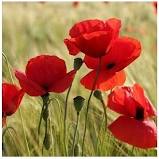 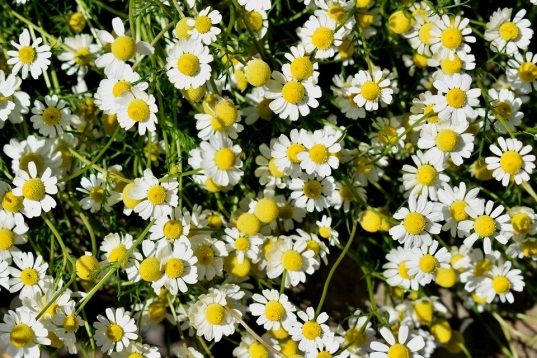 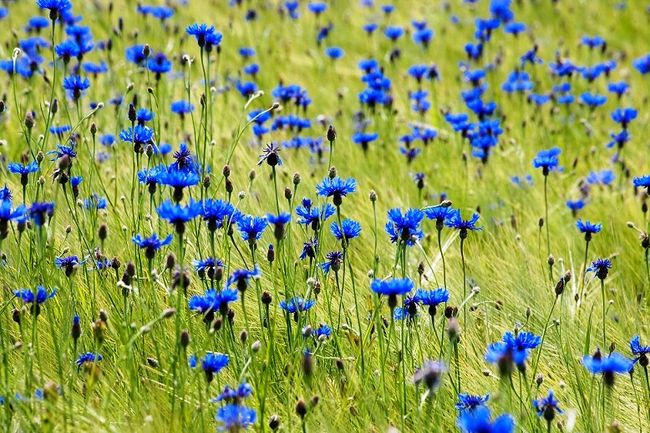 „ Obrazki”- tworzenie w ogrodzie dowolnych kompozycji z materiału przyrodniczego. R. rysuje kolorową kredą koło, a dziecko wypełnia je wzorami ułożonymi z patyków, kamyków, listków itp. materiałów.Zabawa z piłką w ogrodzie  „ Rzuć piłkę jak najdalej”Miłej zabawy!